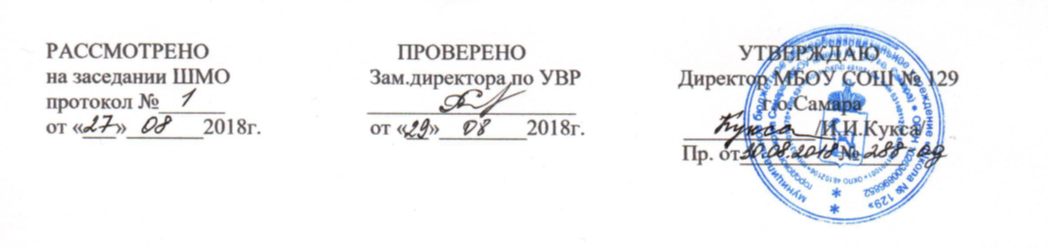                              РАБОЧАЯ ПРОГРАММАПредмет       Основы религиозных культур и светской этикиУровень  образования     начальное  - 4кл.Составители:    Кабанова О.В., Комолова А.А.       Самара  2018 г.                    Паспорт рабочей программы                Планируемые результаты освоения  учебного предметаВ результате усвоения программного материалы обучающиеся получат представление:о мировых религиях;об основателях религий мира,о священных книгах религий мира;о понятиях «грех», «раскаяние», «воздаяние»,об искусстве в религиозной культуре;узнают:названия мировых религий,имена основателей религий мира,названия основных праздников религий мира,особенности священных зданий каждой из традиционных религий;научатся:воспроизводить историю происхождения каждой из мировых религий;работать с различными источниками информации;осуществлять творческую деятельность;овладеют культурой поведения в священных сооружениях мировых религий.В результате изучения предмета у обучающихся будут сформированы универсальные учебные действия как основа умения учиться.Предметные:знание, понимание и принятие обучающимися ценностей: Отечество, нравственность, долг, милосердие, миролюбие, как основы культурных традиций многонационального народа России;знакомство с основами светской и религиозной морали, понимание их значения в выстраивании конструктивных отношений в обществе;формирование первоначальных представлений о светской этике, религиозной культуре и их роли в истории и современности России;осознание ценности нравственности и духовности в человеческой жизни.Метапредметные:овладение способностью принимать и сохранять цели и задачи учебной деятельности, а также находить средства ее осуществления;формирование умений планировать, контролировать и оценивать учебные действия в соответствии с поставленной задачей и условиями ее реализации; определять наиболее эффективные способы достижения результата; вносить соответствующие коррективы в их выполнение на основе оценки и с учётом характера ошибок; понимать причины успеха/неуспеха учебной деятельности;адекватное использование речевых средств и средств информационно-коммуникационных технологий для решения различных коммуникативных и познавательных задач;умение осуществлять информационный поиск для выполнения учебных заданий;овладение навыками смыслового чтения текстов различных стилей и жанров, осознанного построения речевых высказываний в соответствии с задачами коммуникации;овладение логическими действиями анализа, синтеза, сравнения, обобщения, классификации, установления аналогий и причинно-следственных связей, построения рассуждений, отнесения к известным понятиям;готовность слушать собеседника, вести диалог, признавать возможность существования различных точек зрения и права каждого иметь свою собственную; излагать свое мнение и аргументировать свою точку зрения и оценку событий;определение общей цели и путей ее достижения, умение договориться о распределении ролей в совместной деятельности; адекватно оценивать собственное поведение и поведение окружающих.Личностные:формирование основ российской гражданской идентичности, чувства гордости за свою Родину;формирование образа мира как единого и целостного при разнообразии культур, национальностей, религий, воспитание доверия и уважения к истории и культуре всех народов;развитие самостоятельности и личной ответственности за свои поступки на основе представлений о нравственных нормах, социальной справедливости и свободе;развитие этических чувств как регуляторов морального поведения;воспитание доброжелательности и эмоционально-нравственной отзывчивости, понимания и сопереживания чувствам других людей; развитие начальных форм регуляции своих эмоциональных состояний;развитие навыков сотрудничества со взрослыми и сверстниками в различных социальных ситуациях, умений не создавать конфликтов и находить выходы из спорных ситуаций;наличие мотивации к труду, работе на результат, бережному отношению к материальным и духовным ценностям..Основное содержание учебного предмета1.Название темы (раздела). Знакомство с новым предметом.Содержание темы (раздела). Духовные ценности и нравственные идеалы в жизни человека и общества. Такие разные граждане одной страны. Что общего у всех нас? Общие этические понятия на разных языках России. Общепризнанные ценности. Идеалы, к которым стремятся граждане нашей страны. Духовность человека. Религиозные разногласия и войны. Позиция религиозных лидеров в современном мире. Съезд лидеров мировых и традиционных религий в Астане. Представители различных религий о необходимости мирного диалога. Единство лидеров мировых религий в важнейших вопросах мирного сосуществования. Значение образования и просвещения в деле достижения взаимопонимания. Обращение участников III Съезда лидеров мировых и традиционных религий к мировому сообществу.Основные понятия: диалог, взаимопонимание.Межмодульные связи: религиозный диалог, общие морально-нравственные основы религиозных культур.Творческая работа: сочинение-миниатюра «Что я хочу пожелать людям всего мира...».2.Название темы (раздела). Верования разных народов в мифах, легендах и сказаниях.Содержание темы (раздела). Древние верования и религиозные культы. Способы изучения культуры прошлого. Археология и археологические находки. Мифология и литературные источники. Древние религиозные культы. Культ Богини-Матери. Культы почитания природы. Фетиши и предметы религиозного культа. Обряды и ритуалы. Обряд инициации. Религиозные практики. Шаманство.Верования коренного населения Австралии, Америки, древних славян, мифология и культура Японии. Географические и природные особенности Австралии, Америки, Японии. Быт австралийских аборигенов. Концепция мира и человека в представлении австралийских аборигенов. Легенда о бумеранге. Цивилизации майя, ацтеков, инков. Особенности мифологии майя. Священные сооружения древних цивилизаций Северной и Южной Америки. Легенда о Солнце. Отношение к природе в японской культуре. Синтоизм. Особенности культа и синтоистские храмы. Японский календарь. Легенда о мышке, которая первой увидела солнце. Культ природы в верованиях древних славян, объекты почитания: деревья, вода, солнце, огонь. Образ идеального царства и образ дикого леса. Леший и Водяной. Почитаемые славянами животные и птицы. Славянские капища и идолы.Вариативное содержание: мифология о сотворении и устройстве мира. Древние божества и персонажи мифов и легенд. Мифы африканских народов «Антилопа и черепаха», «Испытание сном». Бумеранг и его символический смысл. Календарь ацтеков и Камень Солнца. Изображение божеств в японской традиции. Кукла дарума. Божества славянской мифологии. Славянские мифы.Основные понятия: мифы, легенды, сказания, фетиш, обряд, ритуал, шаманство аборигены, картина мира,майя, ацтеки, инки, цивилизация, синтоизм, славяне, капище, идолы.Словарная работа: археология, археолог, культ, обряд, ритуал, аборигены, цивилизация, экзотика, экзотичный, соотечественник, идол.Творческая работа: иллюстрации к уроку.Учебно-исследовательская и проектная деятельность: история, культура и природа Австралии, культура древних цивилизаций Северной и Южной Америки, куклы в традиционной культуре Японии, верования древних славян в русском фольклоре.3.Название темы (раздела). Иудаизм.Содержание темы (раздела). Вера в единого Бога. Запрет на произнесение имени Бога и изображение Бога. Представления о Боге в иудаизме. Представления о сотворении мира и человека в иудаизме. Символы иудаизма: Маген-Давид и Менора. Шаббат. Представления о душе, разуме и свободной воле в иудейской традиции. Значение поступков и отношение к труду. Ответственность человека за себя и окружающий мир. Значение семьи и брака. Отношения детей и родителей в традиционной еврейской семье. Обязанности членов семьи. Тора как еврейский религиозный закон. Пятикнижие и его содержание. Сефер-Тора. Правила написания, хранения и чтения Торы. История дарования Торы еврейскому народу. Исход евреев из Египта, путь в Обетованную землю. Пророк Моисей. Праздники Песах, Суккот и Шавуот. Десять заповедей как основа Завета. Содержание и смысл десяти заповедей. Скрижали Завета и Ковчег Завета. Строительство и разрушение Иерусалимского Храма. Стена Плача. Правило Гилеля. Еврейские мудрецы о сути иудаизма. Смысл заповеди о любви к ближнему. Вера в приход Мессии и Царство справедливости. Значение и смысл благотворительности в иудейской традиции.Изучение Торы и отношение к учению и знаниям в иудейской традиции. Правила кашрута. Отношение к природе и живым существам в иудаизме. Обряды жизненного цикла в иудаизме: брит-мила, бар-мицва и бат-мицва, свадьба. Синагога. Происхождение и назначение синагоги, отличие синагоги от храма. Значение синагоги в религиозной и повседневной жизни еврейской общины. Внешний облик и внутреннее убранство синагоги. Правила поведения в синагоге. Правила молитвы в синагоге. Раввины и их роль в религиозной и повседневной жизни еврейской общины.Вариативное содержание: притча о том, почему Бог не может быть видим, отношение к богатству и бедности, путь евреев в Обетованную землю, чудо с манной небесной, правила благотворительности в иудаизме. Особенности облачения для совершения молитвы в иудейской традиции. Иудейские притчи.Основные понятия: иудаизм, евреи, Маген-Давид, Менора, Шаббат, Тора, душа, Пятикнижие, Обетованная земля, пророк Моисей, заповеди, Завет, Мессия, цдака, кашрут, обрезание, бар-мицва и бат-мицва, синагога, раввин.Межмодульные связи: иудаизм, монотеистические религии, религиозные представления о происхождении мира и человека, пророки в различных религиозных культурах, заповеди, золотое правило Гилеля, обряды, ритуалы, священные сооружения.Словарная работа: иудаизм, евреи, свобода воли, пророк, благотворительность, совершеннолетие, община.Учебно-исследовательская и проектная деятельность: государство Израиль (географические и природные особенности, культурные и исторические достопримечательности), пророк Моисей, традиционные иудейские праздники.Внеурочная деятельность: посещение синагоги.4.Название темы (раздела). Христианство.Содержание темы (раздела). Христианство и его распространение в мире. Основные направления христианства: православие, католицизм, протестантизм. Представления о Боге в христианстве. Библия.Представления о сотворении мира и человека в христианстве. Христианские представления о душе. Ответственность человека за себя и окружающий мир. Иисус Христос, его жизнь и деяния согласно христианской традиции. Первые люди Адам и Ева. Христианские представления о грехе и Иисусе Христе как Спасителе. Основные заповеди христианства. Заповеди о любви к Богу и ближнему. Человеческая жизнь и достоинство как важнейшие ценности христианской религии. Христианская идея самосовершенствования через веру, любовь и самопожертвование. Притча о следах на песке. Книги Библии. Переводы Библии на языки мира. Роль Библии в развитии письменности. Происхождение славянской письменности, Кирилл и Мефодий. Содержание Ветхого Завета. Содержание Нового Завета. Принятие христианства на Руси. Распространение православия. Православная церковь. Правила жизни православных верующих. Православный храм: внешний вид и внутреннее устройство. Православное богослужение. Православные молитвы. Правила молитвы в храме. Православные священно- и церковнослужители. Православные иконы, почитание икон верующими. Православные праздники: Рождество Христово, Пасха. Государство Ватикан и Папа Римский. Католические священнослужители, церковнослужители. Почитание Девы Марии. Ее образ в изобразительном искусстве. Католическое искусство. Особенности католического богослужения.Архитектура католических соборов, внешний вид и внутреннее убранство. Происхождение протестантизма. Значение Священного Писания в протестантизме. Проповедническая и миссионерская деятельность протестантских пастырей. Протестантские священные сооружения, внешний вид и внутреннее убранство. Особенности протестантского богослужения. Многообразие протестантских церквей, основные различия между ними. Распространение протестантизма в мире.Вариативное содержание: история возникновения и время возникновения христианства, грехопадение Адама и Евы и изгнание из рая, евангелисты и апостолы, язык православного богослужения, орган и органная музыка в католическом богослужении, протестантские благотворительные организации и их деятельность.Основные понятия: христианство, Библия, Иисус Христос, Спаситель, любовь, Библия, Ветхий Завет и Новый Завет, православие, церковь, священнослужители, церковнослужители, икона, католицизм, Ватикан, Папа Римский, протестантизм, миссионерство, баптизм, лютеранство, адвентизм.Межмодульные связи: представления о сотворении мира и человека в различных религиозных культурах, заповеди, представление о грехе в различных религиозных культурах, любовь как основа жизни и духовного самосовершенствования, православие.Словарная работа: мироздание, грех, заповеди, доблесть, патриотизм, Библия, патриарх, священнослужители, церковнослужители, католицизм, протестантизм, проповедник, миссионер.Творческая работа: поделка «Как люди выражают свою любовь».Учебно-исследовательская и проектная деятельность: традиционные православные праздники, государство Ватикан.Внеурочная деятельность: посещение православного храма, костела или протестантского дома мелитов (на выбор).5.Название темы (раздела). Ислам.Содержание темы (раздела). Ислам. Мусульмане. Распространение ислама в мире. Представления о Боге в исламе. Запрет на изображение Бога. Коран о создании вселенной, жизни и людей. Права и обязанности человека. Ответственность человека за окружающий мир. Утверждение о равенстве всех людей перед Аллахом. Первые люди Адам и Хава. Пророки в исламе. Пророк Мухаммед – «печать пророков». История жизни пророка Мухаммеда. Учение и проповеди пророка Мухаммеда. Защита Родины в системе ценностей ислама. Джихад, правильное толкование понятия «джихад». Коран – священная книга мусульман. Сунна – предание о жизни пророка Мухаммеда. Значение Корана и Сунны в религиозной и повседневной жизни мусульман. Исламские религиозные деятели, их роль в жизни мусульманской общины. Значение учения и знаний в системе ценностей ислама. Великие исламские ученые. Законы взаимоуважения, веротерпимости, добрососедства и гостеприимства в исламе. Пять столпов ислама. Шахада. Намаз, правила намаза. Пост в месяц Рамадан, запреты и разрешения во время поста. Праздник Ураза-байрам. Закят, его значение в жизни мусульманской общины. Хадж, традиции паломничества к святыням ислама. Праздник Курбан-байрам. Мекка, Масджид Аль-Харам, Кааба. Черный камень и легенды о его происхождении. Медина, переселение пророка Мухаммеда из Мекки в Медину. Мечеть Пророка, могила пророка Мухаммеда. Иерусалим, мечеть Аль-Акса. Мечеть, внешний вид и внутреннее убранство. Символы ислама. Правила поведения в мечети.Вариативное содержание: представление о равенстве мужчин и женщин в исламе, труд в системе ценностей ислама, исламская медицина, совместная молитва мусульман в мечети, каллиграфия в художественной культуре ислама. Исламские притчи.Основные понятия: ислам, мусульмане, Аллах, Коран, пророк Мухаммед, джихад, Коран, Сунна, шахада, намаз, Рамадан, Ураза-байрам, закят, хадж, Курбан-байрам, Мекка, Кааба, Медина, мечеть.Межмодульные связи: представления о происхождении мира и жизни в разных религиозных культурах; ислам.Словарная работа: ангелы, джинны, самосовершенствование, гостеприимство, милостыня, каллиграфия, панно, фриз.Учебно-исследовательская и проектная деятельность: священные сооружения ислама на территории России.Внеурочная деятельность: посещение мечети.6.Название темы (раздела). Буддизм.Содержание темы (раздела). Буддизм – старейшая мировая религия. Рождение, детство и юность Сиддхартхи. Четыре встречи. Испытания Сиддхартхи в джунглях. Решение о выборе срединного пути. Просветление. Представление о круге перевоплощений в буддизме. Проповеди Будды, первые слушатели Будды. Четыре благородные истины буддизма. Восьмеричный путь избавления от страданий. Закон кармы. Ответственность человека за свои поступки, мысли и слова. Условия накопления положительной кармы. Нирвана. Джатаки — истории о перерождениях Будды. Представления о сансаре. Принцип ахимсы — ненасилия, основанного на любви и доброте. Три драгоценности буддизма: Будда, учение, община монахов. Распространение буддизма. Ламы и их роль в религиозной и повседневной жизни буддистов. Буддийские храмы. Буддийские монастыри, внешний вид и внутреннее устройство. Потала, внешний вид и внутреннее устройство и убранство. Священные буддийские сооружения на территории России. Трипитака. Языки священных буддийских текстов. Санскрит. Буддийские притчи и их роль в передаче учения Будды. Притча «Просто идите своим путем». Значение учения и знаний в системе ценностей буддизма. Принцип практического применения знаний. Притча об ученике и медвежьей шкуре.Вариативное содержание: последователи и ученики Будды. Первые буддийские монастыри и университеты. Восемь символов буддийского учения. Колесо сансары. Ступы. Дхаммапада и Гирлянда джатак. Буддийские притчи.Основные понятия: буддизм, Сиддхартха, Будда, срединный путь, Просветление, четыре благородные истины, карма, нирвана, джатаки, сансара, три драгоценности буддизма, лама, Далай-лама, Потала, бодхисатва, Трипитака.Межмодульные связи: буддизм.Словарная работа: срединный путь, благородные истины, символ, Далай-лама, дацан, Сандаловый Будда, санскрит.Учебно-исследовательская и проектная деятельность: буддийские монастыри и жизнь буддийских монахов. Традиционные буддийские праздники.Внеурочная деятельность: посещение буддийского храма.7.Название темы (раздела). Подведение итогов.Содержание темы (раздела). Общие гуманистические основы религиозных культур. Общечеловеческие ценности. Религиозные культуры и светская этика о путях самосовершенствования человека. Золотое правило нравственности в различных религиозных культурах. Жизнь по нравственным законам в современном мире. Ценности, объединяющие различные религиозные культуры. Красота. Памятники мировой религиозной культуры, их художественная и культурная значимость для современного человека. Золотое кольцо России. Памятники исламской и буддийской культуры на территории России. Иерусалим — город трех религий. Стамбул: христианские и исламские священные сооружения. Шедевры европейского католического искусства и архитектуры. Ватикан, музеи Ватикана. Пещерные храмы Аджанты.Вариативное содержание: Н. Заболоцкий «Не позволяй душе лениться...».Основные понятия: общечеловеческие ценности, красота, культура, культурные ценности.Межмодульные связи: этика, самосовершенствование, религиозные культуры. Творческая работа: иллюстрации к уроку  Тематическое планирование (в неделю – 1час,в год -34ч)Класс                              4Предметная область  Основы религиозных культур и светской этикиПредметОсновы религиозных культур и светской этикиУровень программы                        Базовый Количество часов в неделю                              1Количество часов в год                   4 кл. – 34 Х 1 = 34 ч       Рабочая программа составлена в соответствии с требованиями                   ФГОС НОО Рабочая программа составлена на основе программыОсновы мировых религиозных культур. 4 кл. Под ред. Р.Б. Амирова, О.В., Воскресенского. М.: Дрофа, 2012Учебник Амиров Р.Б., Воскресенский О.В., Горбачева Т.М. и др. Основы духовно-нравственной культуры народов России. Основы мировых религиозных культур М:Дрофа,2017№                                        Тема  Кол-во часов1Россия - наша Родина12Культура и религия13Культура и религия14Возникновение религий. Древнейшие верования15Возникновение религий. Религии мира и их основатели16Священные книги религий мира: Веды, Авеста, Типитака17Священные книги религий мира: Тора, Библия, Коран18Хранители предания в религиях мира19Человек в религиозных традициях мира110Священные сооружения111Священные сооружения112Искусство в религиозной культуре113Искусство в религиозной культуре11415Добро и зло. Возникновение зла в мире. Понятие греха, раскаяния и воздания. Рай и ад.1116Творческие работы учащихся117Подведение итогов118История религий России119Религии России12021Религия и мораль. Нравственные заповеди в религиях мира112223Религиозные ритуалы. Обычаи и обряды1124Религиозные ритуалы в искусстве125Календари религий мира. Праздники в религиях мира126Праздники в религиях мира127Семья, семейные ценности128Долг, свобода, ответственность, учение и труд129Милосердие, забота о слабых, взаимопомощь, социальные проблемы общества и отношение к ним разных религий130Любовь и уважение к Отечеству. Патриотизм, многонациональность и конфессиональность народа131Подготовка творческих проектов13233Выступление обучающихся со своими творческими работами1134Презентация творческих проектов на тему1